Summative assessmentDatabases and SQLThe table above (tblSpeeds) is data collected from a speed camera on a motorway. The camera captures the car registration plate and the speed at which the car was travelling. The car reg is used to find the registered owner of the car, and the data is stored in a flat file database. Q1. Which of the fields above would be most suitable to be the primary key? [1]A.	CaptureIDB.	Registered_ownerC.	Car_regD.	SpeedQ2. Justify your answer to question 1. [1]Q3. What would be the most appropriate data type for car_reg? [1]A.	TEXTB.	INTEGERC.	REALD.	NULLQ4. What would be the most appropriate data type for Speed? [1]A.	TEXTB.	INTEGERC.	REALD.	NULLQ5. The data is in a flat file database. Describe one problem that can arise from having a flat file database. [2]Q6. Write down the exact output for the following query: [1]Q7. The authorities want to offer a speed awareness course to those drivers recorded as travelling between 71 and 80. Write a query to extract the appropriate records from tblSpeeds. You must show all the fields in your output. [3]Q8. The camera has captured a new car travelling down the motorway. Write an SQL script to insert the following data into tblSpeeds.  [4]Q9. The  registered owner of vehicle YM15PTO has written to say that they are no longer the registered owner. Write a script to update the registered_owner field in tblSpeeds  for this vehicle to ‘Asif Shah’. [3]Q10. It has been proven that the camera needed calibrating and an incorrect speed was recorded for CaptureID number 6. Write an SQL query that will delete this record from tblSpeeds. [2]Resources are updated regularly - the latest version is available at: the-cc.io/curriculum.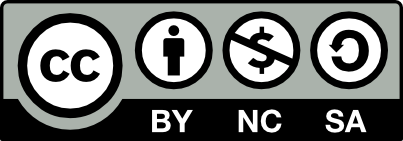 This resource is licensed by the Raspberry Pi Foundation under a Creative Commons Attribution-NonCommercial-ShareAlike 4.0 International licence. To view a copy of this license, visit, see creativecommons.org/licenses/by-nc-sa/4.0/.CaptureIDRegistered_ownerCar_regSpeed1Sara BibiJN03HNM832Danny JuddYM15PTO703Cara LichfieldLG01KZK754Abeni BarmoreUT02SKK685Baki KaatzXB18NVA676Cara LichfieldLG01KZK72123SELECT Registered_ownerFROM tblSpeedsWHERE Speed > 75;123Registered_ownerCar_regSpeedAllen HeardCM20YGD701212312Total/19Feedback